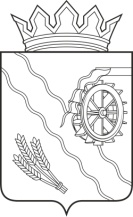 АДМИНИСТРАЦИЯ ШЕГАРСКОГО РАЙОНАТОМСКОЙ ОБЛАСТИП О С Т А Н О В Л Е Н И Е18.02.2022	№ 217с. МельниковоВ связи с кадровыми изменениями, ПОСТАНОВЛЯЮ:1. Внести следующие изменения в постановление Администрации Шегарского района от 23.04.2020 г. № 369 «О создании межведомственной комиссии по оказанию государственной социальной помощи на основании социального контракта» (в редакции постановление от 22.04.2021г. № 285; от 20.08.2021г. № 756):1.1. Из состава членов межведомственной комиссии по оказанию государственной социальной помощи на основании социального контракта (далее - Комиссия) исключить:- Сиделеву Наталью Александровну – заместителя главного врача по поликлинике ОГАУЗ «Шегарская РБ» –  члена комиссии;1.2. В состав членов комиссии включить:- Ткачук Юлию Анатольевну – заведующую поликлиникой - врача эндокринолога – члена комиссии (по согласованию).2. Контроль за исполнением настоящего постановления возложить на заместителя Главы Шегарского района по социальной сфере.Временно исполняющий обязанностиглавы администрации – первый заместитель	Е.Б. БогдановЧитиа Ю.А.21260О внесении изменений в постановление Администрации Шегарского района от 23.04.2020 г. № 369 «О создании межведомственной комиссии по оказанию государственной социальной помощи на основании социального контракта»(в редакции постановлений от 22.04.2021г. № 285, от 20.08.2021г. № 756)